Aellas Peeling						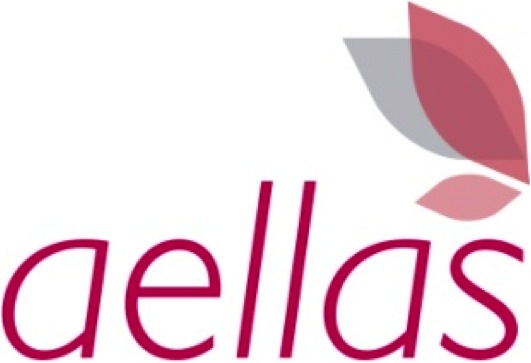 Aellas Peeling stellt die innovativste Therapiestrategie für die Pflege und die Verjüngung der Hautoberfläche dar. Chemisches Peeling ist eine Exfoliation der oberen Hautschichten zu ihrer Regeneration und Erneuerung.Dabei werden feine Fältchen oder flache Narben geglättet. Außer der Faltenbeseitigung wird die Zellerneuerung und körpereigene Hyaluronproduktion angeregt. Die Bildung von elastischen und kollagenen Fasern in der Lederhaut wird gesteigert. Die Feuchtigkeitsspeicherung der Haut erhöht sich damit deutlich.Sanft, effektiv & innovativ - Spezielle Behandlungskonzepte für jeden HauttypDurch die Anwendung der patentierten Technologie ermöglicht Aellas sichtbare Ergebnisse für Gesicht und Körper, inklusive Handrücken und Augenbereich. Aellas, die neue Generation vom chemischen Peelings bewirkt:Ablösung verhornter HautschichtenFaltenminimierungPorenverfeinerungGlättung des HautreliefsEntfernung von überschüssigem PigmentErhöhung der FeuchtigkeitsspeicherungGlättung feiner Fältchen und NarbenStraffere, frischere und strahlendere HautWie wird die Behandlung durchgeführt?Nach einer Sorgfältigen Beurteilung des Hautzustandes des Patienten werden die Produkte individuell abstimmen. Die Behandlung kann mehrmals (als Kur), abhängig vom Hautzustand, angewandt werden. Der Patient verspürt ein Wärmegefühl oder Brennen, dessen Intensität individuell ist. Durch das neuartige Wirksystem dringt das Peeling schnell und sehr gleichmäßig ein und wirkt dadurch schonend und gut verträglich. Je nach Produkt und Hauttyp kann es zu einer Abschilferung der obersten Hautschicht kommen. Aellas kann mit anderen ästhetischen Behandlungen kombiniert werden.Aellas Peeling-System				Das umfassende Peeling-System für eine jüngere und strahlende Haut.
Aellas Glyco-Eye Ein Gel speziell für den empfindlichen Augenbereich. Sicher und effektiv werden die Bedürfnisse des Augenbereichs behandelt. Die Haut wird straffer, frischer und feine Linien werden beseitigt. Beugt Milien vor und mildert Pigmentunterschiede.Aellas Glyco-50hat einen stärkeren Effekt auf abgestorbene Zellen und die alternde Haut. Hautunreinheiten werden eindrucksvoll verringert. Trockene, schuppige und raue Haut wird verbessert, Falten reduziert. Die Haut kann erheblich mehr Feuchtigkeit speichern. Aellas SRTIst ein oberflächliches Peeling mit sofortigem Effekt. Eignet sich sehr gut als Einsteiger Peel Für alle Hauttypen und Altersgruppen geeignet. Verbessert deutlich das ganze Hautbild.Aellas JessnerAuffrischungspeeling zur Hautverjüngung, Glättung und Verbesserung  der Hautoberfläche. Die Einsatzgebiete sind Unreinheiten, Keratosen, Melasmen , Pigmentstörungen und Fältchen.Aellas  TCA-JessnerZur Präventition und Behandlung von Alters- und Sonnenflecken, oberflächlichen Fältchen auch im perioralen Bereich (um den Mund herum), Aknenärbchen, grobporiger Haut  und postoperativer Hyperpigmentierung.